Tävlingsinbjudan Rally Vetlanda   Vetlanda RRC 28 september 2024Tävlingen ingår iMAS-cupen, DM för Smålands Bf.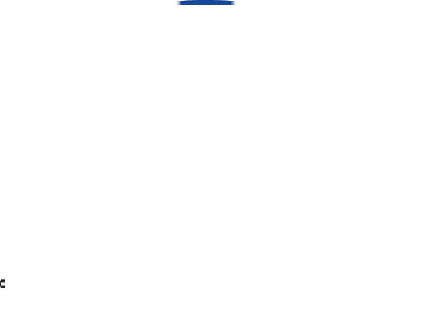 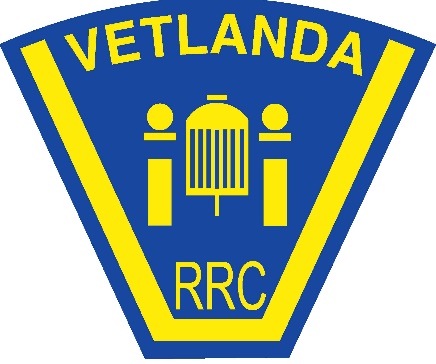 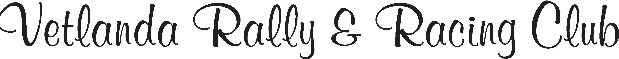 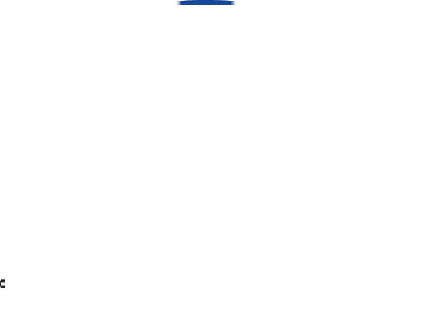 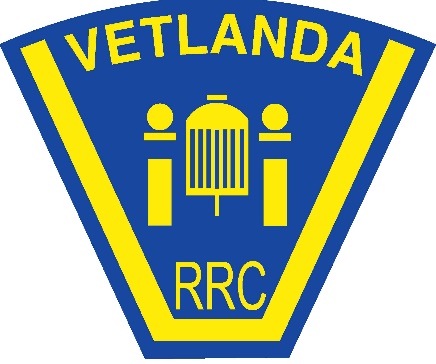 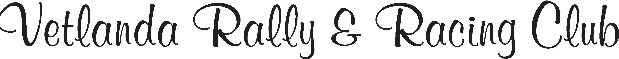 Start och Mål på Ädelfors Folkhögskola,                           Holsbybrunn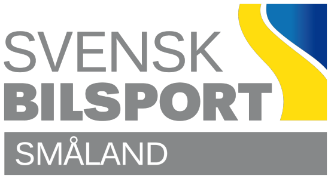 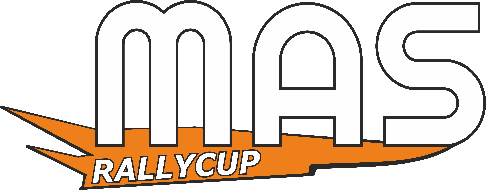 Introduktion

Tävlingen anordnas i full överensstämmelse med Svenska Bilsportförbundets nationella tävlingsbestämmelser, Regler för: DM-regler för Smålands BF, MAS, denna tävlingsinbjudan samt tillkommande PM och bulletiner.Den som deltar i tävling gör detta under eget ansvar och på egen risk. FIA, Svenska Bilsportförbundet (SBF), Specialidrottsdistriktsförbund (SDF), arrangör eller funktionär kan således inte utan vållande göras ansvariga för person- eller sakskador som under tävling drabbar deltagaren. Tävlingsdeltagare har genom sin anmälan att delta i tävlingen, samtyckt till att vederbörandes personuppgifter registreras i tävlingsarrangörens dataregister samt att arrangören, inom ramen för sin verksamhet och oavsett mediaform, offentliggör namnuppgifterna.1. Arrangör
Vetlanda Rally & Racing ClubEdstorp 3574 97 VetlandaE-post: info@vetlandarrc.seHemsida: vetlandarrc.seÄdelfors Folkhögskola, Holsbybrunn den 28 september 20242. Organisationskommitté Anneli Thylen, Thomas Thylen 070-59 840 34, Pia Thulin, Thomas Jansson, Jan Gustavsson, Fredrik Sjöstrand, Joakim Thylen, Frankie Larsen, Carola Dahl  3. TävlingsledningTävlingsledare	Anneli Thylen		070-534 32 01Bitr. tävlingsledare:	Pia Thulin	                         	070-835 68 12Banchef:		Joakim Thylen		073-182 27 23Administrativ chef:              Carola Dahl			073-687 81 28Tävlingssekreterare:            Ulrika A Sjöstrand		076-026 26 134. SäkerhetsstabSäkerhetschef	Fredrik Sjöstrand		070-338 63 24                                  Bitr. Säkerhetschef:             Daniel Johansson		076-852 94 57                                  Publiksäkerhetschef	Jan Gustavsson		072-443 85 60                                  5. DomarjuryDomarordförande:	Kjell-Åke Jönsson 		070-865 61 61 	Domare:		Albin Karlsson		073-447 39 046. Teknik och miljöTeknisk chef:		Thomas Jansson		070-608 51 58
Bitr. teknisk chef:		                                                                                          Teknisk kontrollant:	Gert-Ove Petersson 		070-552 33 55Miljöchef:		Frankie Larsen		070-421 80 437. Tävlingsform Nationell rallytävling. Totallängd ca 92 km varav ca 46 km SS fördelat på 5 st SS.Arrangörsnoter av Anders Martinsson. Möjlighet till rek kommer att erbjudas på fredag den 27 september, se punkt 9, möjlighet finns att övernatta på start/mål plats (Ädelfors folkhögskola kurs & konferens, Holsbybrunn). 8. TävlingsplatsTävlingens HQ samt start och målplats är på Ädelfors Folkhögskola, Holsbybrunn med fika och matservering.Anmälan och A-besiktning på Bilprovningen i Vetlanda, Slättelundsvägen 1, VetlandaKärrparkering är på serviceplatsen Motorstadions parkeringsplats i Vetlanda.Resultatlistan anslås fortlöpande på www.receconsulting.se och i pärm i anslutning till HQ.9. Tidsplan2/7		Inbjudan offentlig på www.raceconsulting.se, Anmälan öppnar16/9		Anmälan stänger 		18.0027/9		Administrativ incheckning 		16.00-20.30		REK			16.30-20.30Besiktning A  		18.00-21.00Banans offentliggörande den 27/9	16.0028/9		Administrativ incheckning	07.00-10.00Besiktning A		07.00-10.00 (tidsplan i PM)	Första start		11.00		Prel. Resultatlista anslås	Efter resp-avslutad förar- alt. BilklassPrisutdelning		Enligt tidsschema i PM		Förarsammanträde	Meddelas i PM10. Deltagare		Tävlingen är öppen för A-B-C-Ungdom och Debutanter, förare med 2024 års gällande licens samt utländska förare med gällande licens. Min 80 st vid anmälans utgång. Max antal startande är c:a 200 st. Gallring: i första hand efter anmälningstid samt placering (poäng i respektive cupen och DM) därefter väljer arrangören fritt. 11. Bilklasser & startordningBilklasser      	Enligt Mas Rallycups gällande reglementeStartordning	1 	Debutanter2	Ungdomsrally3	A-B förare Standard (VOC Mekonomen Rally, Grupp F, Grupp E och Grupp N 0-1400). 4	C förare Standard (VOC Mekonomen Rally, Grupp F, Grupp E och Grupp N 0-1400).5 	A-B förare 4 WD (R5, WRC, Nat Spec 4WD, Nat 4WD samt Appendix K 4WD). 6	C förare 4 WD (R5, WRC, Nat Spec 4WD, Nat 4WD samt Appendix K 4WD). 7	A-B förare Trimmat 2WD, Rally 4, Appendix K 2WD (från75).8	C förare Trimmat 2WD, Rally 4, Appendix K 2WD (från75).9	A-B förare R2, Grupp N över 1400cc.10	C förare R2, Grupp N över 1400cc.    DM: Poäng beräknas enl. Smålands Bilsportförbunds DM reglerLagtävlan		Lagtävlan ingår ej.Pilning		Pilning enligt gällande reglemente, Orange/svarta pilar.Slutbesiktning	Kommer att ske.12. TävlingsavgiftTävlingsavgiften för tävlingen är 2 950 skr inkl. arrangörsnoter, Ungdomsklassen 1 000 skr, Debutant 500 skr.Tävlingsavgiften samt noter betalas på BG: 323–0737 senast den 26 september skriv förarens namn som meddelande, betalning vid den administrativa kontrollen med Swish när man anmäler sig den 27/9 eller den 28/9. Efteranmälan kommer eventuellt att tillåtas och då mot en tävlingsavgift +50% av tävlingsavgiften. Om återtagande av anmälan sker i skriftlig form (mejl) före anmälningstidens utgång 2024-09-16 kl.18.00 återbetalas 100% av erlagd tävlingsavgift. Arrangören förbehåller sig rätten att ta en administrativ avgift på 500 kr för återbud mellan 2024-09-16 kl.18.00 och 2024-06-27 kl.07.30. Efter 2024-09-27 kl. 07.30 återbetalas 0% av erlagd tävlingsavgift.  13. AnmälanElektronisk anmälan på internet: RaceConsulting.seAnmälan skall vara arrangören tillhanda senast 2022-09-16 kl 18.00.Eventuellt kommer efteranmälan att tillåtas i mån av plats t.o.m. onsdagen den 25 september kl. 18.00. Då tillämpas samma rutiner som är beslutade i Smålands DM regler. Startbekräftelse, anmälningslista PM mm finns att hämta på Race Consulting senast 2 dagar före tävlingen.14. AvlysningÄr det inte ca 80 anmälda vid anmälningstidens utgång, uteblivna tillstånd eller annan Force Majeure kan tävlingen inställas efter beslut av tävlingsledningen i samråd med domarjury/huvuddomare.15. Särskilda upplysningarMiljö		Enligt RY 3.1 och G 6.1Utrustning		Däck enligt gällande klassreglementeService             	En central serviceplats efter SS3 med 45 min på Motorstadions parkering i Vetlanda. Startmetod SS	Startljus, fotocell i måltidtagning på 1/10 dels sek. Startmellanrum mellan klasserna meddelas i PM.		16. Reklam Arrangören kommer att nyttja rätten att anbringa reklam på tävlingsbilarna. Friköpning av arrangörsreklam medför en extra avgift på 5 900 sek för den tävlande.17. Priser Resultat anslås och fastställs fortlöpande digitalt och vid HQ. Priser utdelas till de tre främsta placeringarna i resp. klass, samt prispott till förstapristagare i varje klass.Särskiljning vid samma sluttid i tävlingen sker med snabbaste tid i första omgången, vid lika tid även där – med bästa tid i andra omgången och så vidare. Är samtliga tider identiska skall ekipagen dela på placeringen. OBS! ej avhämtade priser tillfaller arrangören. samt prispott till förstapristagare i varje klass.18. UpplysningarAnneli Thylen 070-534 32 0119. Återbud/avanmälanGörs på anmalan@rcsportodisign.se.20. MediaMedia/press anmäler sig till tävlingsledare Anneli Thylen på 070-534 32 01 senast den 26 september. Tävlingsdagen anmäler de sig till tävlingsledningen vid HQ, Ädelfors Folkhögskola, Holsbybrunn. 21. DispenserDispenser från gällande hastighetsbegränsningar är sökt hos Länsstyrelsen i Jönköping län. 22. TankningTank-zon mellan SS 1 och 2.23. UppehållService uppehåll efter SS 3 på 45 minuter.24. Respittid	Respittiden är 15 min mellan två TK och 30 minuter för hela tävlingen. 25. Anslag och PMTillstånd och PM kommer att finnas i pärm på HQ och digitalt på sportity. 26. Telefonnummer till tävlingsledningenMeddelas i PM27. ÖvrigtArrangören är tacksam om så många som möjligt passar på och besiktigar fredag kväll.FörsäkringarEnligt trafikskadelagen. Insurance information for foreign registrated vehicles used in Sweden. Competitors in Swedish road events, with non-Swedish registrated vehicles, must have third- party liability insurance with a value of 300 million SEK. If such insurance is missing or if the insurance not comply with Swedish laws the third party liability insurance hold by The Swedish Automobile Sports Federation will be eligible. The excess-fee that the one considered causing the accident is for this insurance 20 % of the Swedish price base fee 2019 (20 % of 46 500 SEK = 9 300 SEK). Value of the insurance is 300 million SEK. Försäkringsinformation för utlandsregistrerade bilar som används I Sverige.Deltagare I tävling/uppvisning på väg I Sverige med utlandsregistrerat fordon måste ha tredje-parts försäkring med ett värde av 300 miljoner kronor. Saknas sådan försäkring eller att den är bristfällig gentemot svensk lag kommer den gruppförsäkring Svenska Bilsportförbundet har att gälla. Självrisken för den som anses vållande till olyckan är för denna försäkring 20 % av ett prisbasbelopp 2020 (20 % av 46 500 kr = 9 300 kr). Värdet på försäkringen är 300 miljoner kronor.Rally Vetlanda är ett alkohol och drogfritt evenemang i enlighet med SBF:s och RF: policyTävlingsdeltagare och funktionärer har genom sin anmälan att delta i tävlingen samtyckt till att vederbörande personuppgifter registreras i arrangörens dataregister samt att arrangören, inom ramen för sin verksamhet, oavsett medieform offentliggör namnuppgifterna.Välkomna till Vetlanda och Rally Vetlanda 2024!